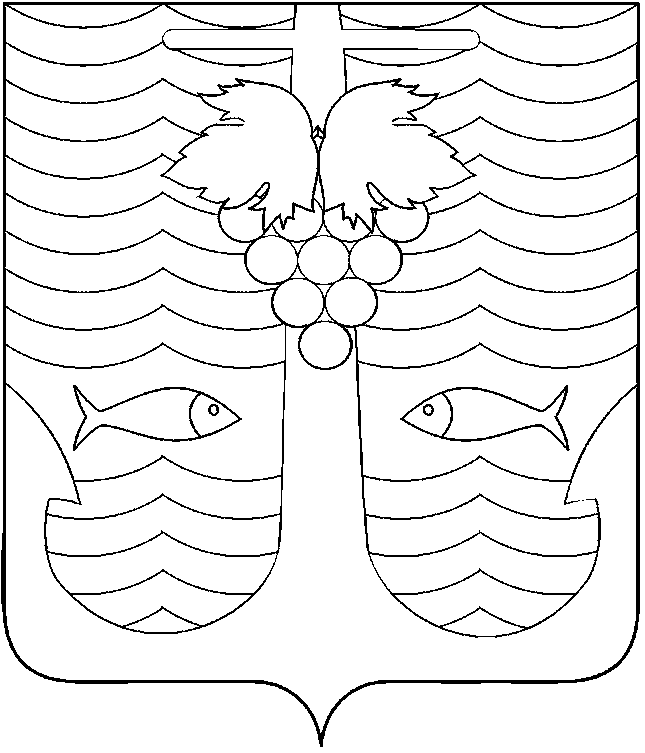 АДМИНИСТРАЦИЯ  ТЕМРЮКСКОГО ГОРОДСКОГО ПОСЕЛЕНИЯТЕМРЮКСКОГО РАЙОНАПОСТАНОВЛЕНИЕот ________________                                                                  №________________город ТемрюкОб утверждении административного регламента предоставления муниципальной услуги «Перевод земель или земельных участков в составе таких земель из одной категории в другую»В соответствии с Земельным кодексом Российской Федерации; Федеральным законом от 6 октября 2003 года № 131-ФЗ «Об общих принципах организации местного самоуправления в Российской Федерации»; Федеральным законом Российской Федерации от 27 июля 2010 года № 210-ФЗ «Об организации предоставления государственных и муниципальных услуг»; Постановлением Правительства Российской Федерации от 16 мая 2011 года №373 «О разработке и утверждении административных регламентов исполнения государственных функций и административных регламентов предоставления государственных услуг»; Уставом Темрюкского городского поселения Темрюкского района; постановлением администрации Темрюкского городского поселения Темрюкского района от 26 сентября 2017 года № 1207 «Об утверждении перечня муниципальных услуг (функций), предоставляемых (исполняемых) администрацией Темрюкского городского поселения Темрюкского района», п о с т а н о в л я ю:1.Утвердитьадминистративный регламент предоставления муниципальной услуги «Перевод земель или земельных участков в составе таких земель из одной категории в другую» (приложение).2.Считать утратившим силу постановление администрации Темрюкского городского поселения Темрюкского района от 05апреля2018 года № 340«Об утверждении административного регламента предоставления муниципальной услуги «Перевод земель или земельных участков в составе таких земель из одной категории в другую».3.Заместителю главы Темрюкского городского поселения Темрюкского района Г.К. Андросовой обеспечить официальное обнародование настоящего постановления в периодическом печатном издании газете Темрюкского района «Тамань» и официально разместить на официальном сайте администрации Темрюкского городского поселения Темрюкского района в информационно-телекоммуникационной сети «Интернет».4. Контроль за выполнением постановления администрации Темрюкского городского поселения Темрюкского района «Об утверждении административного регламента предоставления муниципальной услуги «Перевод земель или земельных участков в составе таких земель из одной категории в другую» возложить на заместителя главы Темрюкского городского поселения Темрюкского района В.В. Отрошко.5. Постановление вступает в силу на следующий день после его                         официального обнародования.Глава Темрюкского городского поселенияТемрюкского района                                                                            М.В. ЕрмолаевПРИЛОЖЕНИЕУТВЕРЖДЕНпостановлением администрацииТемрюкского городского поселения Темрюкского района от _______________ № _______АДМИНИСТРАТИВНЫЙ РЕГЛАМЕНТпредоставления муниципальной услуги «Перевод земель или земельных участков в составе таких земель из одной категории в другую»Раздел IОбщие положения1.1. Предметом регулирования настоящего административного регламента предоставления муниципальной услуги «Перевод земель или земельных участков в составе таких земель из одной категории в другую» (далее – Административный регламент) является определение стандарта и порядка предоставления муниципальной услуги по переводу земель или земельных участков в составе таких земель из одной категории в другую                (далее  муниципальная услуга).1.2. Круг заявителей.Заявителями, имеющими право на получение муниципальной услуги, являются граждане Российской Федерации, юридические лица (далее – заявители).1.3. Информирование о предоставлении муниципальной услуги, в том числе о месте нахождения и графике работы органа, предоставляющего муниципальную услугу, органов, участвующих в предоставлении муниципальной услуги.1.4. Порядок информирования о порядке предоставления муниципальной услуги:информацию по вопросам предоставления муниципальной услуги можно получить, в администрации Темрюкского городского поселения Темрюкского района (далее – администрация) или филиале ГАУ КК «МФЦ КК» в Темрюкском районе лично, а также:посредством телефонной связи;с использованием информационно-телекоммуникационной сети общего пользования, в том числе посредством Единого портала государственных и муниципальных услуг (функций), Портала государственных и муниципальных услуг (функций) Краснодарского края;посредством почтовой связи;в виде информационных материалов;путем направления в электронном виде по телекоммуникационным каналам связи ответа на заявление заявителя.Информирование по вопросам предоставления муниципальной услуги осуществляется на русском языке.1.5. Индивидуальное устное информирование осуществляется при обращении заинтересованных лиц за информацией:при личном обращении;по телефону.Консультирование заявителей по вопросам предоставления муниципальной услуги осуществляется бесплатно.В процессе информирования принимаются все необходимые меры для предоставления полного и оперативного ответа на поставленные вопросы.Время ожидания граждан, индивидуальных предпринимателей, представителей юридических лиц при индивидуальном устном информировании не может превышать 15 минут.Индивидуальное устное информирование осуществляется не более                       15 минут.В случае если для подготовки ответа требуется продолжительное               время, гражданину, индивидуальному предпринимателю, представителю юридического лица может быть предложено обратиться за необходимой информацией в письменном виде, либо предложена возможность повторного консультирования по телефону через определенный промежуток времени,                       а также возможность ответного звонка заинтересованному лицу для разъяснения, либо назначено другое удобное для устного информирования.Звонки от граждан, индивидуальных предпринимателей, представителей юридических лиц по вопросу информирования о порядке предоставления муниципальной услуги принимаются в соответствии с графиком работы отдела, филиала ГАУ КК «МФЦ КК» в Темрюкском районе. Разговор не должен продолжаться более 15 минут.1.6. Индивидуальное письменное информирование осуществляется в виде письменного ответа, в том числе в форме электронного документа (в зависимости от способа доставки ответа, указанного в письменном обращении, или способа обращения заинтересованного лица за информацией), на обращение заинтересованного лица в порядке, установленном Федеральным законом от 2 мая 2006 года № 59-ФЗ «О порядке рассмотрения обращений граждан Российской Федерации».1.7. Публичное письменное информирование осуществляется путем публикации информационных материалов в СМИ, размещении на официальном Интернет-сайте Темрюкского городского поселения Темрюкского района путем использования информационных стендов, размещающихся в администрации.1.8. Сотрудник органа представляющего муниципальную услугу, осуществляющий прием и консультирование (по телефону или лично), должен корректно и внимательно относиться к обратившемуся, не унижая его чести и достоинства. При информировании о порядке предоставления муниципальной услуги по телефону, сотрудник, сняв трубку, должен представиться: назвать фамилию, имя, отчество, должность, название отдела.В конце информирования сотрудник, осуществляющий прием и консультирование, должен кратко подвести итог разговора и перечислить действия, которые надо предпринимать.1.9. Посредством размещения информации на Едином портале государственных и муниципальных услуг (функций) (www.gosuslugi.ru) (далее – Единый портал государственных и муниципальных услуг (функций)), Портале государственных и муниципальных услуг (функций) Краснодарского края (www.pgu.krasnodar.ru) (далее – Региональный портал), а также на официальном сайте Темрюкского городского поселения Темрюкского района (www.admtemruk.ru). На Едином портале государственных и муниципальных услуг (функций), Региональном портале, официальном сайте Темрюкского городского поселения Темрюкского района размещается следующая информация:1) исчерпывающий перечень документов, необходимых для предоставления муниципальной услуги, требования к оформлению указанных документов, а также перечень документов, которые заявитель вправе представить по собственной инициативе;2) круг заявителей;3) срок предоставления муниципальной услуги;4) результаты предоставления муниципальной услуги, порядок представления документа, являющегося результатом предоставления муниципальной услуги;5) размер государственной пошлины, взимаемой за предоставление муниципальной услуги;6) исчерпывающий перечень оснований для приостановления или отказа 
в предоставлении муниципальной услуги;7) о праве заявителя на досудебное (внесудебное) обжалование действий (бездействия) и решений, принятых (осуществляемых) в ходе предоставления муниципальной услуги;8) формы заявлений (уведомлений, сообщений), используемые при предоставлении муниципальной услуги.Информация на Едином портале государственных и муниципальных услуг (функций), Региональном портале, официальном сайте Темрюкского городского поселения Темрюкского района о порядке и сроках предоставления муниципальной услуги на основании сведений, содержащихся в федеральной государственной информационной системе «Федеральный реестр государственных и муниципальных услуг (функций)», региональной государственной информационной системе «Реестр государственных услуг (функций) Краснодарского края», предоставляется заявителю бесплатно.Доступ к информации о сроках и порядке предоставления муниципальной услуги осуществляется без выполнения заявителем каких-либо требований, в том числе без использования программного обеспечения, установка которого на технические средства заявителя требует заключения лицензионного 
или иного соглашения с правообладателем программного обеспечения, предусматривающего взимание платы, регистрацию или авторизацию заявителя или предоставление им персональных данных.».1.10. На информационных стендах, размещаемых в помещениях администрации, предназначенных для информирования заинтересованных лиц, содержится следующая информация:местонахождение, почтовые адреса, справочные телефоны, адреса электронной почты, графики работы, адреса официальных интернет-сайтов органа, предоставляющего муниципальную услугу, органов, участвующих в предоставлении муниципальной услуги, часы приема в отделе;порядок получения консультаций о предоставлении муниципальной услуги;перечень документов, необходимых для предоставления услуги;образец заявления о предоставлении муниципальной услуги и образец заполнения такого заявления;порядок и срок предоставления муниципальной услуги;основания для отказа в приеме документов, необходимых для предоставления муниципальной услуги;основания для отказа в предоставлении муниципальной услуги;досудебный (внесудебный) порядок обжалования решений и действий (бездействия) органа, предоставляющего муниципальную услугу, а также должностных лиц и муниципальных служащих;иная информация, необходимая для получения муниципальной услуги.1.11. На официальном сайте администрации в информационно-телекоммуникационной сети Интернет содержится следующая информация:местонахождение, почтовые адреса, справочные телефоны, адреса электронной почты, графики работы, адреса официальных интернет-сайтов органа, предоставляющего муниципальную услугу, органов, участвующих в предоставлении муниципальной услуги, часы приема в отделе;порядок получения консультаций о предоставлении муниципальной услуги;перечень документов, необходимых для предоставления услуги;образец заявления о предоставлении муниципальной услуги и образец заполнения такого заявления (приложение № 1, № 2);порядок и срок предоставления муниципальной услуги;основания для отказа в приеме документов, необходимых для предоставления муниципальной услуги;основания для отказа в предоставлении муниципальной услуги;досудебный (внесудебный) порядок обжалования решений и действий (бездействия) органа, предоставляющего муниципальную услугу, а также должностных лиц и муниципальных служащих;иная информация, необходимая для получения муниципальной услуги.1.12. Тексты информационных материалов печатаются удобным для чтения шрифтом – Times New Roman, формат листа А-4; текст – прописные буквы, размер шрифта № 16 – обычный; наименование – заглавные буквы, размер шрифта № 16 – жирный, поля – 1 см, вкруговую. Тексты материалов должны быть напечатаны без исправлений, наиболее важная информация выделяется жирным шрифтом. В случае оформления информационных материалов в виде образцов заявлений на получение муниципальной услуги, образцов заполнения таких заявлений, перечней документов, требования к размеру шрифта и формату листа могут быть снижены.1.13. Информация о месте нахождения и графике работы, справочных телефонах органа, предоставляющего муниципальную услугу, органов, участвующих в предоставлении муниципальной услуги, филиал ГАУ КК «МФЦ КК» в Темрюкском районе:В случае изменения вышеуказанного графика, а также контактных телефонов и электронных адресов, в настоящий Административный регламент вносятся соответствующие изменения, информация об изменении также размещается в средствах массовой информации и на официальном сайте Темрюкского городского поселения Темрюкского района.  В целях предоставления государственной (муниципальной) услуги в том числе осуществляется прием заявителей по предварительной записи. Запись на прием проводится посредством Регионального портала.Заявителю предоставляется возможность записи в любые свободные для приема дату и время в пределах установленного в органе (организации), многофункциональном центре графика приема заявителей.Орган (организация), многофункциональный центр не вправе требовать 
от заявителя совершения иных действий, кроме прохождения идентификации 
и аутентификации в соответствии с нормативными правовыми актами Российской Федерации, указания цели приема, а также предоставления сведений, необходимых для расчета длительности временного интервала, который необходимо забронировать для приема.Порядок получения информации заявителем по вопросам предоставления муниципальной услуги и услуг, которые являются необходимыми и обязательными для предоставления муниципальной услуги, сведений о ходе предоставления указанных услуг, размещён в федеральной государственной информационной системе «Единый портал государственных и муниципальных услуг (функций)».Раздел IIСтандарт предоставления муниципальной услуги2.1. Наименование муниципальной услуги – «Перевод земель или земельных участков в составе таких земель из одной категории в другую».2.2. Органом, предоставляющим муниципальную услугу, является администрация, а именно отдел по вопросам земельных отношений и агропромышленного комплекса (далее – отдел).2.3. Предоставление муниципальной услуги возможно через филиал ГАУ КК «МФЦ КК» в Темрюкском районе.Заявитель (представитель заявителя) независимо от его места жительства или места пребывания (для физических лиц, включая индивидуальных предпринимателей) либо места нахождения (для юридических лиц) имеет право на обращение в любой по его выбору многофункциональный центр в пределах территории Краснодарского края для предоставления ему государственной (муниципальной) услуги по экстерриториальному принципу.Предоставление государственной (муниципальной) услуги в многофункциональных центрах по экстерриториальному принципу осуществляется на основании соглашений о взаимодействии, заключенных уполномоченным многофункциональным центром с федеральными органами исполнительной власти, органами внебюджетных фондов, органом исполнительной власти Краснодарского края, органами местного самоуправления в Краснодарском крае.2. 4. При предоставлении Муниципальной услуги также могут принимать участие в качестве источников получения документов, необходимых для предоставления Муниципальной услуги, или источников предоставления информации для проверки сведений, предоставляемых заявителями, следующие органы и учреждения:Филиал ФГБУ «Федеральная кадастровая палата Федеральной службы государственной регистрации, кадастра и картографии» по Краснодарскому краю;Темрюкский отдел Управления Федеральной службы государственной регистрации кадастра и картографии по Краснодарскому краю;Инспекция Федеральной налоговой службы по Темрюкскому району Краснодарского края.Запрещено требовать от заявителя осуществление действий, в том числе согласований, необходимых для получения муниципальной услуги и связанных с обращением в иные государственные органы и организации, за исключением получения услуг, включённых в перечень услуг, которые являются необходимыми и обязательными для предоставления муниципальных услуг.2.5. Результаты предоставления государственной (муниципальной) услугипо экстерриториальному принципу в виде электронных документов и (или) электронных образов документов заверяются уполномоченными должностными лицами органа власти Краснодарского края, подведомственной ему организации, уполномоченной на принятие решения о предоставлении государственной (муниципальной) услуги.Для получения результата предоставления государственной (муниципальной) услуги на бумажном носителе заявитель имеет право обратиться непосредственно в орган власти Краснодарского края, подведомственную ему организацию, уполномоченную на принятие решения о предоставлении государственной (муниципальной) услугиРезультатом предоставления муниципальной услуги является:постановление администрации Темрюкского городского поселения Темрюкского района о переводе земель или земельных участков в составе таких земель из одной категории в другую;постановление администрации Темрюкского городского поселения Темрюкского района об отказе в переводе земель или земельных участков в составе таких земель из одной категории в другую.2.6. Срок предоставления муниципальной услуги в течение двух месяцев со дня поступления заявления (ходатайства) и прилагаемых к нему документов в орган, предоставляющий муниципальную услугу. Муниципальная услуга предоставляется в течение следующих сроков:приём заявления и прилагаемых к нему документов общим отделом администрации Темрюкского городского поселения Темрюкского района, в филиале ГАУ КК «МФЦ КК» в Темрюкском районе, передача пакета документов из филиала ГАУ КК «МФЦ КК» в Темрюкском районе в администрацию Темрюкского городского поселения Темрюкского района                (1 рабочий день);рассмотрение заявления и прилагаемых к нему документов специалистом администрации Темрюкского городского поселения Темрюкского района, формирование и направление специалистом администрации Темрюкского городского поселения Темрюкского района межведомственных запросов, принятие решения о предоставлении либо об отказе в предоставлении земельного участка (3 дня);подготовка и согласование проекта постановления (не более 55 дней); передача постановления и пакета документов из администрации Темрюкского городского поселения Темрюкского района в филиал ГАУ КК «МФЦ КК» в Темрюкском районе, выдача заявителю постановления в филиале ГАУ КК «МФЦ КК» в Темрюкском районе (1 рабочий день).2.7. Предоставление муниципальной услуги осуществляется в соответствии:- Конституцией Российской Федерации // (принята всенародным голосованием 12 декабря 1993 года);- Земельным кодексом Российской Федерации от 25 октября 2001 года              № 136-ФЗ // опубликован  Российская газета, № 211-212, 30 октября 2001 года;- Федеральным законом от 25 октября 2001 года № 137-ФЗ «О введении в действие Земельного кодекса Российской Федерации» // опубликован Российская газета, № 211-212, 30 октября 2001 года; - Федеральным законом от 6 октября 2003 года № 131-ФЗ «Об общих принципах организации местного самоуправления в Российской Федерации» // опубликован Российская газета, № 202, 8 октября  2003 года;- Федеральным законом от 27 июля 2010 года № 210-ФЗ «Об организации предоставления государственных и муниципальных услуг» // опубликован  Российская газета, № 168, 30 июля 2010 года;- Федеральным законом от 27 июля 2006 года № 152-ФЗ «О персональных данных» // опубликован Российская газета, № 165, 29 июля             2006 года;- Федеральным законом от 24 июля 2007 года № 221-ФЗ «О государственном кадастре недвижимости» // опубликован Российская газета,  № 165, 1 августа 2007 года;- Федеральным законом от 21 июля 1997 года № 122-ФЗ «О государственной регистрации прав на недвижимое имущество и сделок с ним» // опубликован Российская газета, № 145, 30 июля 1997 года;- постановлением Правительства Российской Федерации от 16 мая                  2011 года № 373 «О разработке и утверждении административных регламентов исполнения государственных функций и административных регламентов предоставления государственных услуг» // опубликован Собрание законодательства РФ, 30 мая 2011 года, № 22, ст. 3169);- постановлением главы администрации (губернатора)                       Краснодарского края от 15 ноября 2011 года 
№ 1340 «Об утверждении порядков разработки, утверждения административных регламентов исполнения государственных функций и предоставления государственных услуг исполнительными органами государственной власти Краснодарского края»;- Законом Краснодарского края от 05 ноября 2002 года № 532-КЗ                        «Об основах регулирования земельных отношений в Краснодарском крае» // опубликован «Кубанские новости», № 240, 14 ноября 2002 года;- Уставом Темрюкского городского поселения Темрюкского района;- Настоящим Регламентом.2.8. Исчерпывающий перечень документов, необходимых в соответствии с нормативными правовыми актами для предоставления муниципальной услуги.2.8.1. Исчерпывающий перечень документов, необходимых для предоставления муниципальной услуги, подлежащих представлению заявителем:1) Ходатайство о переводе земель из одной категории в другую или ходатайство о переводе земельных участков из состава земель одной категории в другую (приложение № 1), в котором указываются:- кадастровый номер земельного участка;- категория земель, в состав которых входит земельный участок, и категория земель, перевод в состав которых предполагается осуществить;- обоснование перевода земельного участка из состава земель одной категории в другую;- права на земельный участок.2) Копия документа, удостоверяющего личность заявителя (заявителей), являющегося физическим лицом, либо личность представителя физического или юридического лица.3) Копия документа, удостоверяющего права (полномочия) представителя физического или юридического лица, если с заявлением обращается представитель заявителя (заявителей).4) Копия свидетельства о государственной регистрации физического лица в качестве индивидуального предпринимателя (для индивидуальных предпринимателей), копия свидетельства о государственной регистрации юридического лица (для юридических лиц).5) Согласие правообладателя земельного участка на перевод земельного участка из состава земель одной категории в другую, за исключением случая, если правообладателем земельного участка является лицо, с которым заключено соглашение об установлении сервитута в отношении такого земельного участка.6) Заключение государственной экологической экспертизы в случае, если ее проведение предусмотрено федеральными законами.2.8.2. Исчерпывающий перечень документов, необходимых для предоставления муниципальной услуги, находящиеся в распоряжении органов государственной власти, органов местного самоуправления и подведомственных учреждениях и организациях, участвующих в предоставлении муниципальной услуги:выписка из государственного кадастра недвижимости относительно сведений о земельном участке, перевод которого из состава земель одной категории в другую предполагается осуществить или кадастровый паспорт земельного участка;выписка из единого государственного реестра индивидуальных предпринимателей;выписка из единого государственного реестра юридических лиц;выписка из Единого государственного реестра недвижимости о правах на земельный участок, перевод которого из состава земель одной категории в другую предполагается осуществить.В случае, если для выявления оснований для предоставления муниципальной услуги необходимо получение дополнительной информации, администрацией Темрюкского городского поселения Темрюкского района подготавливаются запросы в уполномоченные органы, учреждения, организации. Документы, указанные в настоящем пункте подлежат представлению в рамках межведомственного информационного взаимодействия и не могут быть затребованы у заявителя. При этом заявитель вправе представить данные документы по собственной инициативе.Непредставление заявителем документов, указанных в пункте 2.8.2. не является основанием для отказа в предоставлении Муниципальной услуги. По результатам рассмотрения документов, представленных заявителем, информации, представленной по межведомственным запросам и запросам, направленным с целью получения дополнительной информации, при наличии предусмотренных законодательством оснований, принимается решение о предоставлении муниципальной услуги или об отказе в предоставлении муниципальной услуги.2.9. В случае предоставления заявителем документов, предусмотренных частью 6 статьи 7 Федерального закона от 27.07.2010г. № 210-ФЗ «Об организации предоставления государственных и муниципальных услуг», их бесплатное копирование и сканирование осуществляется работниками филиала ГАУ КК «МФЦ КК» в Темрюкском районе, после чего оригиналы возвращаются заявителю, копии иных документов предоставляются заявителем самостоятельно.2.10. От заявителя запрещается требовать:при предоставлении государственных (муниципальных) услуг по экстерриториальному принципу орган власти Краснодарского края, подведомственная ему организация не вправе требовать от заявителя (представителя заявителя) или МФЦ предоставления документов на бумажных носителях, если иное не предусмотрено федеральным законодательством, регламентирующим предоставление государственных (муниципальных) услуг.представления документов и информации или осуществления действий, представление или осуществление которых не предусмотрено нормативными правовыми актами для предоставления муниципальной услуги;представления документов и информации, которые в соответствии с нормативными правовыми актами Российской Федерации, нормативными правовыми актами Краснодарского края, муниципальными правовыми актами муниципального образования Темрюкский район и Темрюкского городского поселения Темрюкского района находятся в распоряжении государственных органов, представляющих государственную услугу, иных государственных органов, органов местного самоуправления муниципального образования Темрюкский район и (или) подведомственным государственным органам и органам местного самоуправления муниципального образования Темрюкский район организаций, участвующих в предоставлении государственных и муниципальных услуг, за исключением документов, указанных в части 6 статьи 7 Федерального закона от 27.07.2010г. № 210-ФЗ «Об организации предоставления государственных и муниципальных услуг». 2.11. Исчерпывающий перечень оснований для отказа в приёме документов.Основанием для отказа в приёме документов, необходимых для предоставления муниципальной услуги, является предоставление заявителем документов, оформленных не в соответствии с установленным порядком (наличие исправлений, серьёзных повреждений, не позволяющих однозначно истолковать их содержание, отсутствие обратного адреса, отсутствие подписи, печати).Специалист, ответственный за приём документов, информирует заявителя о наличии оснований для отказа в приёме документов, объясняет содержание выявленных недостатков в представленных документах и предлагает принять меры по их устранению.Заявитель вправе отозвать своё заявление на любой стадии рассмотрения, обратившись с соответствующим заявлением в администрацию Темрюкского городского поселения Темрюкского района или филиала ГАУ КК «МФЦ КК» в Темрюкском районе.Не может быть отказано заявителю в приёме дополнительных документов при наличии намерения их сдать.2.12. Основания для приостановления муниципальной услуги в соответствии с законодательством Российской Федерации отсутствуют.2.13. Исчерпывающий перечень оснований для отказа в подготовке постановления о переводе земель или земельных участков в составе таких земель из одной категории в другую:- установления в соответствии с федеральными законами ограничения перевода земель или земельных участков в составе таких земель из одной категории в другую либо запрета на такой перевод;- наличия отрицательного заключения государственной экологической экспертизы в случае, если ее проведение предусмотрено федеральными законами;- установления несоответствия испрашиваемого целевого назначения земель или земельных участков утвержденным документам территориального планирования и документации по планировке территории, землеустроительной документации.- наличие вступивших в законную силу решений суда, ограничивающих оборот земельного участка; - установление несоответствия испрашиваемого целевого назначения земель или земельных участков утвержденным документам территориального планирования и документации по планировке территории, землеустроительной документации;- размещение земельного участка за границами Темрюкского городского поселения Темрюкского района.2.14. Исчерпывающий перечень оснований для отказа в предоставлении муниципальной услуги. 2.14.1. Основаниями для отказа в предоставлении муниципальной услуги являются:обращение (в письменном виде) заявителя с просьбой о прекращении предоставления муниципальной услуги;отсутствие права у заявителя на получение муниципальной услуги;представление документов с нарушением требований, установленных настоящим административным регламентом, и требований, установленных федеральным законодательством;  получение сведений, заключений, выписок и прочих документов от органов, участвующих в предоставлении муниципальной услуги, содержащих основания для отказа в предоставлении муниципальной услуги.2.14.2. Отказ в предоставлении муниципальной услуги не препятствует повторному обращению после устранения причины, послужившей основанием для отказа.2.15. В соответствии с Федеральным законом от 27.07.2010г. № 210-ФЗ            «Об организации предоставления государственных и муниципальных услуг» предоставление муниципальной услуги осуществляется бесплатно. 2.16. Приём заявления и выдача результата муниципальной услуги осуществляется в общем отделе администрации Темрюкского городского поселения Темрюкского района, в филиал ГАУ КК «МФЦ КК» в Темрюкском районе. Допускается подача заявления в электронной форме на Портале государственных и муниципальных услуг (функций) Краснодарского края - pgu.krasnodar.ru и Едином портале государственных и муниципальных услуг (функций)» - www.gosuslugi.ru, с использованием электронно-цифровой подписи.Возможно оказание филиалом ГАУ КК «МФЦ КК» в Темрюкском районе платной услуги – выезд сотрудника на дом заявителя по его заявлению для приема заявления и пакета требуемых документов на предоставление услуги и для выдачи результатов предоставления услуги.Обращение (в письменном виде) заявителя с просьбой прекращения рассмотрения заявления должно быть подано в общий отдел администрации Темрюкского городского поселения Темрюкского района, в филиал ГАУ КК «МФЦ КК» в Темрюкском районе. Максимальный срок ожидания в очереди при подаче заявления не может превышать 15 минут, время ожидания в очереди при получении результата предоставления муниципальной услуги не может превышать 15 минут.2.17. Срок и порядок регистрации заявления о предоставлении муниципальной услуги составляет:при личном обращении  заявителя либо его представителя – не более пятнадцати минут;при получении запроса посредством почтового отправления или электронной почты – не более одного рабочего дня.Далее работник филиала ГАУ КК «МФЦ КК» в Темрюкском районе передаёт заявителю первый экземпляр расписки, второй – помещает в пакет принятых документов.2.18. Требования к помещениям, в которых предоставляется муниципальная услуга, к месту ожидания и приема заявителей, размещению и оформлению визуальной, текстовой и мультимедийной информации о порядке предоставления муниципальной услуги:2.18.1. Помещения, в которых предоставляется муниципальная услуга, должны соответствовать санитарно-гигиеническим правилам и нормативам, правилам пожарной безопасности, безопасности труда. Помещения оборудуются системами кондиционирования (охлаждения и нагревания) и вентилирования воздуха, средствами оповещения о возникновении чрезвычайной ситуации. На видном месте размещаются схемы размещения средств пожаротушения и путей эвакуации людей. Предусматривается оборудование доступного места общественного пользования (туалет). Помещения филиала ГАУ КК «МФЦ КК» в Темрюкском районе для работы с заявителями оборудуются электронной системой управления очередью, которая представляет собой комплекс программно-аппаратных средств, позволяющих оптимизировать управление очередями заявителей.2.18.2. Обеспечение беспрепятственного доступа граждан с ограниченными возможностями передвижения к помещениям, в которых предоставляется муниципальная услуга, осуществляется в соответствии со статьей 15 Федерального закона от 24 ноября 1995 года № 181-ФЗ «О социальной защите инвалидов в Российской Федерации». Прием инвалидов (включая инвалидов, использующих кресла-коляски и собак-проводников), предусмотрен в фойе администрации. На видном месте устанавливается стол, стул, табличка с указанием назначения данного места и номером телефона отдела для вызова специалиста. На входе в помещение установлена кнопка вызова специалистов. 2.18.3. Для ожидания заявителями приема, заполнения необходимых для получения муниципальной услуги документов отводятся места, оборудованные стульями, столами (стойками) для возможности оформления документов, обеспечиваются ручками, бланками документов, доступом к основным нормативным правовым актам, регламентирующим предоставление муниципальной услуги. Количество мест ожидания определяется исходя из фактической нагрузки и возможности их размещения в помещении.Помещения для приема граждан должны снабжаться табличками  с указанием номера кабинета и должности лица, осуществляющего прием. В помещениях для приема граждан обеспечивается:комфортное расположение гражданина и должностного лица, специалиста;возможность   заполнения  необходимых  для  получения  муниципальной услуги документов;телефонная связь;доступ к основным нормативным правовым актам, регламентирующим предоставление муниципальной услуги. 2.18.4. Информационные стенды размещаются на видном, доступном месте.На информационных стендах, а также на официальном сайте Темрюкского городского поселения Темрюкского района в сети Интернет размещается следующая информация:местонахождение, почтовые адреса, справочные телефоны, адреса электронной почты, графики работы, адреса официальных интернет-сайтов органа, предоставляющего муниципальную услугу, органов, участвующих в предоставлении муниципальной услуги, часы приема граждан в отделе;порядок получения консультаций о предоставлении муниципальной услуги;перечень документов, необходимых для предоставления услуги;образец заявления о предоставлении муниципальной услуги и образец заполнения такого заявления;порядок и срок предоставления муниципальной услуги;основания для отказа в приеме документов, необходимых для предоставления муниципальной услуги;основания для отказа в предоставлении муниципальной услуги;досудебный (внесудебный) порядок обжалования решений и действий (бездействия) органа, предоставляющего муниципальную услугу, а также должностных лиц и муниципальных служащих;иная информация, необходимая для получения муниципальной услуги.2.18.5. Тексты информационных материалов печатаются удобным для чтения шрифтом – Times New Roman, формат листа А-4; текст – прописные буквы, размер шрифта № 16 – обычный; наименование – заглавные буквы, размер шрифта № 16 – жирный, поля – 1 см, вкруговую. Тексты материалов должны быть напечатаны без исправлений, наиболее важная информация выделяется жирным шрифтом. В случае оформления информационных материалов в виде образцов заявлений на получение муниципальной услуги, образцов заполнения таких заявлений, перечней документов, требования к размеру шрифта и формату листа могут быть снижены.2.19. Показатели доступности и качества муниципальной услуги.Показателями доступности и качества муниципальной услуги являются:количество и продолжительность взаимодействий заявителя с должностными лицами, специалистами, осуществляющими предоставление муниципальной услуги;возможность подачи запроса заявителя о предоставлении муниципальной услуги и выдачи заявителям документов по результатам предоставления муниципальной услуги в филиале ГАУ КК «МФЦ КК» в Темрюкском районе;возможность оказания филиалом ГАУ КК «МФЦ КК» в Темрюкском районе платной услуги – выезд сотрудника на дом заявителя по его заявлению для приема заявления и пакета требуемых документов на предоставление услуги и для выдачи результатов предоставления услуги;транспортная доступность к месту предоставления муниципальной услуги;обеспечение беспрепятственного доступа граждан с ограниченными возможностями передвижения к помещениям, в которых предоставляется муниципальная услуга;порядок информирования о муниципальной услуге, в том числе в электронной форме;исчерпывающая информация о муниципальной услуге, в том числе в электронной форме;предоставление муниципальной услуги с использованием возможностей Портала государственных и муниципальных услуг (функций) Краснодарского края и Единого портала государственных и муниципальных услуг (функций) (предоставление возможности подачи заявления о предоставлении муниципальной услуги и документов (содержащихся в них сведений), необходимых для предоставления муниципальной услуги, в форме электронного документа, размещение на Порталах форм заявлений  и иных документов, необходимых для получения услуги и обеспечение доступа к ним для копирования и заполнения в электронном виде, обеспечение возможности для заявителей осуществлять с использованием Порталов мониторинг хода предоставления услуги);установление и соблюдение срока предоставления муниципальной услуги, в том числе срока ожидания в очереди при подаче заявления и при получении результата предоставления муниципальной услуги;установление и соблюдение требований к помещениям, в которых предоставляется услуга;обоснованность отказов в предоставлении муниципальной услуги;установление должностных лиц, специалистов, ответственных за предоставление муниципальной услуги.2.20. Иные требования, в том числе учитывающие особенности предоставления муниципальной услуги в филиале ГАУ КК «МФЦ КК» в Темрюкском районе и особенности предоставления муниципальной услуги в электронной форме.Филиал ГАУ КК «МФЦ КК» в Темрюкском районе при                              обращении заявителя (представителя заявителя) за предоставлением государственной (муниципальной) услуги осуществляет создание электронных образов заявления и документов, представляемых заявителем (представителем заявителя) и необходимых для предоставления государственной (муниципальной) услуги в соответствии с административным регламентом предоставления государственной (муниципальной) услуги, и их заверение с целью направления в орган власти Краснодарского края, подведомственную ему организацию, уполномоченные на принятие решения о предоставлении государственной (муниципальной) услуги.2.21. Предоставление муниципальной услуги возможно через                     филиал ГАУ КК «МФЦ КК» в Темрюкском районе. Заявитель (представитель заявителя) независимо от его места жительства или места пребывания (для физических лиц, включая индивидуальных предпринимателей) либо места нахождения (для юридических лиц) имеет право на обращение в любой по его выбору многофункциональный центр в пределах территории Краснодарского края для предоставления ему государственной (муниципальной) услуги по экстерриториальному принципу.Предоставление государственной (муниципальной) услуги в многофункциональных центрах по экстерриториальному принципу осуществляется на основании соглашений о взаимодействии, заключенных уполномоченным многофункциональным центром с федеральными органами исполнительной власти, органами внебюджетных фондов, органом исполнительной власти Краснодарского края, органами местного самоуправления в Краснодарском крае.Заявление о предоставлении муниципальной услуги и документы, указанные в пункте 2.8.1 Административного регламента, могут быть предоставлены заявителем через филиал ГАУ КК «МФЦ КК» в Темрюкском районе. Документы, указанные в пункте 2.8.2. Административного регламента, могут быть представлены заявителем через филиал ГАУ КК «МФЦ КК» в Темрюкском районе по его инициативе самостоятельно.Возможно оказание филиалом ГАУ КК «МФЦ КК» в Темрюкском районе платной услуги – выезд сотрудника на дом заявителя по его заявлению для приема заявления и пакета требуемых документов на предоставление услуги и для выдачи результатов предоставления услуги.Предоставление  муниципальной  услуги   через  филиал ГАУ КК «МФЦ КК» в Темрюкском районе осуществляется в рамках заключенного соглашения между администрацией и филиалом ГАУ КК «МФЦ КК» в Темрюкском районе.Копии документов должны быть заверены в установленном порядке или представлены заявителем с предъявлением подлинника.Филиал ГАУ КК «МФЦ КК» в Темрюкском районе передает в администрацию документы, полученные от заявителя, в течение 1 рабочего дня с момента принятия документов, для предоставления муниципальной услуги.При предоставлении муниципальной услуги через филиал ГАУ КК «МФЦ КК» в Темрюкском районе прием и выдача документов осуществляется специалистами филиала ГАУ КК «МФЦ КК» в Темрюкском районе. Для исполнения документ передается в администрацию. Информация о предоставляемой услуге (о сроках предоставления услуги; о перечнях документов, необходимых для получения услуги; о размерах государственных пошлин и иных платежей, связанных с получением услуги; о размерах и порядке их уплаты; о порядке обжалования действий (бездействия), а также решений органа, предоставляющего муниципальную услугу, должностных лиц и муниципальных служащих) заявитель может получить в секторе информирования, который включает в себя:информационные стенды, содержащие актуальную и исчерпывающую информацию, необходимую для получения заявителями услуг;консультационные окна для осуществления информирования о порядке предоставления услуги.2.22. Допускается подача заявления с приложением документов, указанных в пункте 2.8 раздела 2 Административного регламента, путем направления их в адрес органа, предоставляющего муниципальную услугу, филиала ГАУ КК «МФЦ КК» в Темрюкском районе, в электронном виде с применением информационной системы, используемой при предоставлении муниципальных услуг в электронном виде, опубликованной в Едином портале государственных и муниципальных услуг (функций), Портале государственных и муниципальных услуг (функций) Краснодарского края, при условии использования усиленной квалифицированной электронной подписи.Заявителям обеспечивается возможность получения информации о предоставляемой муниципальной услуге на Порталах. Обеспечивается размещение на Порталах форм заявлений  и иных документов, необходимых для получения услуги и обеспечение доступа к ним для копирования и заполнения в электронном виде.Для заявителей обеспечивается возможность осуществлять с использованием Портала получение сведений о ходе выполнения запроса о предоставлении муниципальной услуги.При направлении заявления и документов (содержащихся в них сведений) в форме электронных документов, обеспечивается возможность направления заявителю сообщения в электронном виде, подтверждающего их прием и регистрацию.2.23. При определении особенностей предоставления муниципальной услуги в электронной форме указывается перечень классов средств электронной подписи, которые допускаются к использованию при обращении за получением муниципальной услуги, оказываемой с применением усиленной квалифицированной электронной подписи, и определяются на основании утверждаемой федеральным органом исполнительной власти по согласованию с Федеральной службой безопасности Российской Федерации модели угроз безопасности информации в информационной системе, используемой в целях приема обращений за получением муниципальной услуги и (или) предоставления такой услуги.2.24. С целью автоматизированного управления потоком заявителей и обеспечения им комфортных условий ожидания филиал ГАУ КК «МФЦ КК» в Темрюкском районе оборудован электронной системой управления очередью.Раздел IIIСостав, последовательность и сроки выполненияадминистративных процедур (действий), требования к порядкуих выполнения, в том числе особенности выполненияадминистративных процедур в электронной форме3.1. Перечень административных процедур, выполняемых при предоставлении услуги:  прием и регистрация заявления (ходатайства) и прилагаемых к нему документов;рассмотрение заявления (ходатайства) о предоставлении муниципальной услуги;получение заявителем результата муниципальной услуги.3.2. Блок-схема предоставления муниципальной услуги приведена в приложении № 3 к настоящему Административному регламенту.3.3. Приём заявления и прилагаемых к нему документов общим отделом администрации, филиала ГАУ КК «МФЦ КК» в Темрюкском районе, передача пакета документов из филиала ГАУ КК «МФЦ КК» в Темрюкском районе в администрацию.3.3.1. Основанием для начала административной процедуры является обращение заявителя в администрацию или в филиале ГАУ КК «МФЦ КК» в Темрюкском районе с заявлением (ходатайством) и приложенными к нему документами, предусмотренными настоящим Административным регламентом.3.3.2. При приёме заявления (ходатайства) и прилагаемых к нему документов  специалист администрации, работник филиала ГАУ КК «МФЦ КК» в Темрюкском районе:устанавливает личность заявителя, в том числе проверяет документ, удостоверяющий личность, проверяет полномочия заявителя, в том числе полномочия представителя действовать от его имени;проверяет наличие всех необходимых документов исходя из соответствующего перечня документов, необходимых для предоставления муниципальной услуги;проверяет соответствие представленных документов установленным требованиям, удостоверяясь, что:документы в установленных законодательством случаях нотариально удостоверены, скреплены печатями, имеют надлежащие подписи сторон или определённых законодательством должностных лиц;тексты документов написаны разборчиво;фамилии, имена и отчества физических лиц, адреса их мест жительства написаны полностью;в документах нет подчисток, приписок, зачёркнутых слов и иных не оговоренных в них исправлений;документы не исполнены карандашом;документы не имеют серьёзных повреждений, наличие которых не позволяет однозначно истолковать их содержание;срок действия документов не истёк;документы содержат информацию, необходимую для предоставления муниципальной услуги, указанной в заявлении;документы представлены в полном объёме;в случае предоставления документов, предусмотренных частью 6 статьи 7 Федерального закона от 27 июля 2010 года № 210-ФЗ «Об организации предоставления государственных и муниципальных услуг», осуществляет                их бесплатное копирование или сканирование, сличает представленные заявителем экземпляры оригиналов и копий документов (в том числе нотариально удостоверенные) друг с другом. Если представленные копии документов нотариально не заверены, сличив копии документов с их подлинными экземплярами, заверяет своей подписью с указанием фамилии и инициалов и ставит штамп «копия верна»;при предоставлении государственной (муниципальной) услуги по экстерриториальному принципу МФЦ:1) принимает от заявителя (представителя заявителя) заявление и документы, представленные заявителем (представителем заявителя);2) осуществляет копирование (сканирование) документов, предусмотренных пунктами 1 - 7, 9, 10, 14, 17 и 18 части 6 статьи 7 Федерального закона (далее - документы личного хранения) и представленных заявителем (представителем заявителя), в случае, если заявитель (представитель заявителя) самостоятельно не представил копии документов личного хранения, а в соответствии с административным регламентом предоставления государственной (муниципальной) услуги для ее предоставления необходима копия документа личного хранения (за исключением случая, когда в соответствии с нормативным правовым актом для предоставления государственной (муниципальной) услуги необходимо предъявление нотариально удостоверенной копии документа личного хранения);3) формирует электронные документы и (или) электронные образы заявления, документов, принятых от заявителя (представителя заявителя), копий документов личного хранения, принятых от заявителя (представителя заявителя), обеспечивая их заверение электронной подписью 
в установленном порядке;4) с использованием информационно-телекоммуникационных технологий направляет электронные документы и (или) электронные образы документов, заверенные уполномоченным должностным лицом многофункционального центра, в исполнительные органы государственной власти                         Краснодарского края, органы местного самоуправления 
в Краснодарском крае, подведомственные им организации, предоставляющие соответствующую государственную (муниципальной) услугу;при отсутствии оснований для отказа в приёме документов оформляет с использованием системы электронной очереди расписку о приёме документов.Поступившее заявление (ходатайство) в филиал ГАУ КК «МФЦ КК» в Темрюкском районе работник филиала ГАУ КК «МФЦ КК» в Темрюкском районе оформляет с использованием системы электронной очереди, выдаёт расписку о приёме документов по установленной форме в 2 экземплярах. В расписке указываются:дата представления документов;Ф.И.О. заявителя (лиц по доверенности);адрес электронной почты;адрес объекта;перечень документов с указанием их наименования, реквизитов;количество экземпляров каждого из представленных документов (подлинных экземпляров и их копий);максимальный срок оказания муниципальной услуги;фамилия и инициалы работника, принявшего документы, а также его подпись;иные данные.Далее работник филиала ГАУ КК «МФЦ КК» в Темрюкском районе передаёт заявителю первый экземпляр расписки, второй - помещает в пакет принятых документов.Заявитель, представивший документы для получения муниципальной услуги, в обязательном порядке информируется специалистом администрации, работником филиала ГАУ КК «МФЦ КК» в Темрюкском районе:о сроке предоставления муниципальной услуги;о возможности отказа в предоставлении муниципальной услуги.Выдача заявителю расписки подтверждает факт приёма работником филиала ГАУ КК «МФЦ КК» в Темрюкском районе комплекта документов от заявителя.3.3.3. Порядок передачи курьером филиал ГАУ КК «МФЦ КК» в Темрюкском районе пакета документов в администрацию. В день приёма заявления (ходатайства) пакет документов вместе с реестром приёма-передачи документов передаётся в общий отдел администрации на основании реестра, который составляется в 2 экземплярах и содержит дату и время передачи.При передаче пакета документов специалист администрации, принимающий их, проверяет в присутствии курьера филиала ГАУ КК «МФЦ КК» в Темрюкском районе соответствие и количество документов с данными, указанными в реестре, проставляет дату, время получения документов и подпись. Первый экземпляр реестра остаётся у специалиста администрации, второй - подлежит возврату курьеру филиал ГАУ КК «МФЦ КК» в Темрюкском районе Информация о получении документов заносится в электронную базу. После регистрации заявления (ходатайства), специалист администрации, ответственный за регистрацию входящей корреспонденции, передаёт его на рассмотрение руководителю администрации, либо лицу, его замещающему.3.3.4. Результатом административной процедуры является приём и регистрация заявления (ходатайства) и прилагаемых к нему документов в администрации, передача заявления (ходатайства) и прилагаемых документов на рассмотрение руководителю администрации либо лицу его замещающему.3.3.5. Критерии принятия решения:обращение за получением муниципальной услуги соответствующего лица;предоставление в полном объеме документов, указанных в пункте 2.8. настоящего Административного регламента;достоверность поданных документов.3.4. Порядок рассмотрения документов в администрации Темрюкского городского поселения Темрюкского района, формирование и направление специалистом администрации Темрюкского городского поселения Темрюкского района межведомственных запросов, получение дополнительной информации уполномоченных органов, учреждений, организаций, принятие решения о подготовке постановления, письма об отказе предоставления муниципальной услуги.3.4.1. Основанием для начала административной процедуры является принятие специалистом администрации Темрюкского городского поселения Темрюкского района заявления (ходатайства) и прилагаемых к нему документов от заявителя, курьера филиала ГАУ КК «МФЦ КК» в Темрюкском районе.Специалист администрации Темрюкского городского поселения Темрюкского района проводит предварительный анализ документов и назначает ответственное лицо по рассмотрению заявления (ходатайства) и подготовке проекта решения:а) об отказе предоставления муниципальной услуги;б) о подготовке проекта постановления.В случае отсутствия оснований для отказа в предоставлении муниципальной услуги принимается решение о подготовке проекта постановления о переводе земель или земельных участков в составе таких земель из одной категории в другую и назначается ответственное лицо за подготовку проекта постановления.В случае отсутствия оснований для отказа в предоставлении муниципальной услуги, уполномоченный орган в срок не позднее 40 дней со дня поступления заявления (ходатайства) готовит проект постановления о переводе земель или земельных участков в составе таких земель из одной категории в другую.3.4.2. При наличии оснований для отказа в предоставлении муниципальной услуги, предусмотренных настоящим Административным регламентом, уполномоченный орган принимает решение об отказе в предоставлении муниципальной услуги не позднее 40 дней со дня поступления заявления (ходатайства). При принятии решения об отказе предоставления муниципальной услуги, специалистом администрации Темрюкского городского поселения Темрюкского района готовится соответствующее постановление с указанием причин, которое согласовывается с начальниками структурных подразделений, заместителями главы и подписывается главой Темрюкского городского поселения Темрюкского района.Постановление об отказе в переводе земель или земельных участков направляется заинтересованному лицу в течение четырнадцати дней со дня принятия такого постановления.3.4.3. В случае непредставления заявителем по собственной инициативе документов, находящихся в распоряжении государственных органов, органов местного самоуправления и подведомственных государственным органам или органам местного самоуправления организаций, участвующих в предоставлении государственных и муниципальных услуг, подготавливаются межведомственные запросы в соответствующие органы.Межведомственные запросы оформляются в соответствии с требованиями, установленными Федеральным законом от 27.07.2010г.                      № 210-ФЗ «Об организации предоставления государственных и муниципальных услуг».Направление межведомственных запросов оформляется в электронной форме и осуществляется с использованием единой системы межведомственного электронного взаимодействия либо по иным электронным каналам.Также допускается направление запросов в бумажном виде (по факсу, либо посредством курьера).3.4.4. Конечным результатом административной процедуры является формирование и направление специалистом администрации Темрюкского городского поселения Темрюкского района межведомственных запросов, получение дополнительной информации уполномоченных органов, учреждений, организаций, принятие решения о подготовке постановления о переводе земель или земельных участков в составе таких земель из одной категории в другую или постановления об отказе в земель или земельных участков в составе таких земель из одной категории в другую.3.5. Критерии принятия решения:обращение за получением муниципальной услуги соответствующего лица;предоставление в полном объеме документов, указанных в пункте 2.8.1 административного регламента;достоверность поданных документов;получение сведений, заключений, выписок и прочих документов от органов, участвующих в предоставлении услуги.3.6. Подготовка и согласование проекта постановления, издание постановления. 3.6.1. Основание для начала административной процедуры является принятие решения о подготовке постановления о переводе земель или земельных участков в составе таких земель из одной категории в другую.3.6.2. Подготовка специалистом администрации Темрюкского городского поселения Темрюкского района проекта постановления о переводе земель или земельных участков в составе таких земель из одной категории в другую.При отсутствии оснований для отказа предоставления муниципальной услуги специалист администрации Темрюкского городского поселения Темрюкского района, при наличии полученных сведений на направленные межведомственные запросы:осуществляет подготовку проекта постановления;обеспечивает согласование проекта постановления с начальниками структурных подразделений, заместителями главы администрации Темрюкского городского поселения Темрюкского района; 3.7. Согласование (издание) проекта постановления осуществляется:специалистом администрации Темрюкского городского поселения Темрюкского района – 2 дня;структурными подразделениями, заместителями главы Темрюкского городского поселения Темрюкского района – 5 дней;регистрация постановления общим отделом администрации Темрюкского городского поселения Темрюкского района – 1 день.3.8. Результатом административной процедуры является подписанное и зарегистрированное в установленном порядке постановление о переводе земель или земельных участков в составе таких земель из одной категории в другую.Постановление  о переводе земель или земельных участков направляется заинтересованному лицу в течение четырнадцати дней со дня принятия такого постановления.3.9. Критерии принятия решения:соответствие представленных документов установленным требованиям;предоставление в полном объеме документов, указанных в пункте 2.8.1. административного регламента;достоверность поданных документов;отсутствие сведений, заключений, выписок и прочих документов от органов, участвующих в предоставлении услуги, содержащих основания для отказа в предоставлении муниципальной услуги;отсутствие оснований для отказа, указанных в пункте 2.14 административного регламента.3.10. Порядок передачи результата муниципальной услуги и пакета документов из администрации Темрюкского городского поселения Темрюкского района в филиале ГАУ КК «МФЦ КК» в Темрюкском районе, выдача заявителю результата муниципальной услуги в филиале ГАУ КК «МФЦ КК» в Темрюкском районе.3.10.1. Основанием для начала административной процедуры является наличие зарегистрированного постановления  о переводе земель или земельных участков в составе таких земель из одной категории в другую или постановления об отказе в переводе земель или земельных участков в составе таких земель из одной категории в другую.3.10.2. Передача постановления, и пакета документов из администрации Темрюкского городского поселения Темрюкского района в филиал ГАУ КК «МФЦ КК» в Темрюкском районе. Передача пакета документов из администрации Темрюкского городского поселения Темрюкского района в филиале ГАУ КК «МФЦ КК» в Темрюкском районе осуществляется на основании реестра, который составляется в 2 экземплярах и содержит дату и время передачи. При передаче пакета документов курьер филиала ГАУ КК «МФЦ КК» в Темрюкском районе, принимающий их, проверяет в присутствии специалиста администрации Темрюкского городского поселения Темрюкского района соответствие и количество документов с данными, указанными в реестре, проставляет дату, время получения документов и подпись. Первый экземпляр реестра остаётся у курьера филиала ГАУ КК «МФЦ КК» в Темрюкском районе, второй - подлежит возврату специалисту администрации Темрюкского городского поселения Темрюкского района. Информация о получении документов заносится в электронную базу.3.10.3. Выдача результата муниципальной услуги и пакета документов заявителю в филиал ГАУ КК «МФЦ КК» в Темрюкском районе. При выдаче документов работник филиала ГАУ КК «МФЦ КК» в Темрюкском районе:устанавливает личность заявителя, проверяет наличие расписки (в случае утери заявителем расписки распечатывает с использованием программного электронного комплекса 1 экземпляр расписки, на обратной стороне которой делает надпись «оригинал расписки утерян», ставит дату и подпись;знакомит заявителя с содержанием результата муниципальной услуги.выдаёт результат муниципальной услуги.Заявитель подтверждает получение результата муниципальной услуги личной подписью с расшифровкой в соответствующей графе расписки, которая хранится в филиале ГАУ КК «МФЦ КК» в Темрюкском районе.Постановление о переводе земель или земельных участков или постановление об отказе в переводе земель или земельных участков выдаются заявителю или направляются ему по адресу, содержащемуся в его заявлении. 3.10.4. Результатом данной административной процедуры является выдача заявителю результата предоставления муниципальной услуги и пакета документов.3.10.5. Критерии принятия решения:наличие согласованного и подписанного в установленном порядке постановления  о переводе земель или земельных участков в составе таких земель из одной категории в другую или постановления об отказе в переводе земель или земельных участков в составе таких земель из одной категории в другую.3.11. Способ фиксации результата выполнения административной процедуры - подпись заявителя о получении результата рассмотрения заявления.Блок-схема последовательности проведения административных процедур при предоставлении Муниципальной услуги приведена в приложении № 3                к настоящему административному регламенту. Раздел IVФормы контроля за исполнением Административного регламента4.1. Текущий контроль за соблюдением и исполнением специалистами отдела положений настоящего Административного регламента и иных нормативных правовых актов, устанавливающих требования к предоставлению муниципальной услуги, а также принятием решений осуществляет начальник отдела.Текущий контроль соблюдения последовательности административных действий и сроков их исполнения специалистами филиала ГАУ КК «МФЦ КК» в Темрюкском районе осуществляется директором филиала ГАУ КК «МФЦ КК» в Темрюкском районе.4.2. Текущий контроль, указанный в пункте 4.1 раздела 4 настоящего Административного регламента, осуществляется путем проведения плановых  (в соответствии с утвержденным графиком) и внеплановых проверок полноты и качества предоставления муниципальной услуги.4.3. Ответственность за предоставление муниципальной услуги возлагается на начальника отдела, который непосредственно принимает решение по вопросам предоставления муниципальной услуги.Специалисты отдела, ответственные за предоставление муниципальной услуги, несут ответственность за соблюдение сроков рассмотрения документов и качество предоставления муниципальной услуги.4.4. По результатам проведенных проверок в случае выявления нарушения порядка предоставления муниципальной услуги, прав заявителей виновные лица привлекаются к ответственности в соответствии с законодательством Российской Федерации и принимаются меры по устранению нарушений.4.5. Ответственность должностных лиц, муниципальных служащих за решения и действия (бездействие), принимаемые (осуществляемые) в ходе предоставления муниципальной услуги:4.5.1. Должностные лица, муниципальные служащие, участвующие в предоставлении муниципальной услуги, несут персональную ответственность за принятие решений и действия (бездействие) при предоставлении муниципальной услуги.4.5.2. Персональная ответственность устанавливается в должностных инструкциях в соответствии с требованиями законодательства Российской Федерации.4.6. Положения, характеризующие требования к порядку и формам контроля за предоставлением муниципальной услуги, в том числе со стороны граждан, объединений и организаций:4.6.1. Порядок и формы контроля за предоставлением муниципальной услуги должны отвечать требованиям непрерывности и действенности (эффективности).4.6.2. Граждане, их объединения и организации могут осуществлять контроль предоставления муниципальной услуги путем получения информации о результатах проведенных проверок и принятых по результатам проверок мерах.Раздел VДосудебный (внесудебный) порядок обжалования решенийи действий (бездействия) органа, предоставляющего муниципальную услугу, МФЦ, организаций, указанных в части 1.1 статьи 16 Федерального закона от 27 июля 2010 года № 210-ФЗ «Об организации предоставления государственных и муниципальных услуг», а также их должностных лиц,муниципальных служащих, работников5.1. Информация для заявителя о его праве подать жалобу на решения и (или) действия (бездействие) органа, предоставляющего муниципальную услугу, Филиал ГАУ КК «МФЦ КК» (далее – МФЦ), а также их должностных лиц, муниципальных служащих, работников при предоставлении муниципальной услуги: Заявитель имеет право на досудебное (внесудебное) обжалование решений и действий (бездействия), принятых (осуществляемых) уполномоченным органом, должностным лицом уполномоченного органа, либо муниципальным служащим, МФЦ, работником МФЦ в ходе предоставления муниципальной услуги (далее – досудебное (внесудебное) обжалование).5.2. Предмет жалобы:Предметом досудебного (внесудебного) обжалования заявителем решений и действий (бездействия) уполномоченного органа, должностного лица уполномоченного органа, либо муниципального служащего, МФЦ, работника МФЦ, является конкретное решение или действие (бездействие), принятое или осуществленное ими в ходе предоставления муниципальной услуги, в том числе в следующих случаях:нарушение срока регистрации запроса о предоставлении муниципальной услуги, запроса, указанного в статье 15.1 Федерального закона от 27 июля 2010 года № 210-ФЗ «Об организации предоставления государственных и муниципальных услуг»;нарушение срока предоставления муниципальной услуги. В указанном случае досудебное (внесудебное) обжалование заявителем решений и действий (бездействия) МФЦ, работника МФЦ возможно в случае, если на МФЦ, решения и действия (бездействие) которого обжалуются, возложена функция по предоставлению соответствующей муниципальной услуги в полном объеме в порядке, определенном частью 1.3 статьи 16 Федерального закона от 27 июля 2010 года № 210-ФЗ «Об организации предоставления государственных и муниципальных услуг»;требование у заявителя документов, не предусмотренных нормативными правовыми актами Российской Федерации, нормативными правовыми актами Краснодарского края, муниципальными правовыми актами для предоставления муниципальной услуги;отказ в приеме документов, представление которых предусмотрено нормативными правовыми актами Российской Федерации, нормативными правовыми актами Краснодарского края, муниципальными правовыми актами для предоставления муниципальной услуги, у заявителя; отказ в предоставлении муниципальной услуги, если основания отказа не предусмотрены федеральными законами и принятыми в соответствии с ними иными нормативными правовыми актами Российской Федерации, законами и иными нормативными правовыми актами Краснодарского края, муниципальными правовыми актами. В указанном случае досудебное (внесудебное) обжалование заявителем решений и действий (бездействия) МФЦ, работника МФЦ возможно в случае, если на МФЦ, решения и действия (бездействие) которого обжалуются, возложена функция по предоставлению соответствующей муниципальной услуги в полном объеме в порядке, определенном частью 1.3 статьи 16 Федерального закона от 27 июля 2010 года № 210-ФЗ «Об организации предоставления государственных и муниципальных услуг»;затребование с заявителя при предоставлении муниципальной услуги платы, не предусмотренной нормативными правовыми актами Российской Федерации, нормативными правовыми актами Краснодарского края, муниципальными правовыми актами;отказ уполномоченного органа, должностного лица уполномоченного органа, МФЦ, работника МФЦ в исправлении допущенных ими опечаток и ошибок в выданных в результате предоставления муниципальной услуги документах либо нарушение установленного срока таких исправлений. В указанном случае досудебное (внесудебное) обжалование заявителем решений и действий (бездействия) МФЦ, работника МФЦ возможно в случае, если на МФЦ, решения и действия (бездействие) которого обжалуются, возложена функция по предоставлению соответствующей муниципальной услуги в полном объеме в порядке, определенном частью 1.3 статьи 16 Федерального закона от 27 июля 2010 года № 210-ФЗ «Об организации предоставления государственных и муниципальных услуг»;нарушение срока или порядка выдачи документов по результатам предоставления муниципальной услуги;приостановление предоставления муниципальной услуги, если основания приостановления не предусмотрены федеральными законами и принятыми в соответствии с ними иными нормативными правовыми актами Российской Федерации, законами и иными нормативными правовыми актами Краснодарского края, муниципальными правовыми актами. В указанном случае досудебное (внесудебное) обжалование заявителем решений и действий (бездействия) МФЦ, работника МФЦ возможно в случае, если на МФЦ, решения и действия (бездействие) которого обжалуются, возложена функция по предоставлению соответствующей муниципальной услуги в полном объеме в порядке, определенном частью 1.3 статьи 16 Федерального закона от 27 июля 2010 года № 210-ФЗ «Об организации предоставления государственных и муниципальных услуг».5.3. Орган, предоставляющий муниципальную услугу, МФЦ, а также их должностные лица, муниципальные служащие, работники и уполномоченные на рассмотрение жалобы должностные лица, которым может быть направлена жалоба5.3.1. Жалоба на решения и действия (бездействие) должностных лиц уполномоченного органа, муниципальных служащих подается заявителем в уполномоченный орган на имя главы Темрюкского городского поселения Темрюкского района.Жалоба на решения и действия (бездействие) МФЦ, работника МФЦ подается заявителем на имя руководителя МФЦ в МФЦ либо в департамент информатизации и связи Краснодарского края, являющийся учредителем МФЦ (далее - учредитель МФЦ).5.3.2.В случае если обжалуются решения и действия (бездействие) руководителя уполномоченного органа, жалоба подается в вышестоящий орган (в порядке подчиненности).5.3.3.Жалобы на решения и действия (бездействие) работника МФЦ подаются руководителю этого МФЦ. Жалобы на решения и действия (бездействие) МФЦ подаются учредителю МФЦ или должностному лицу, уполномоченному нормативным правовым актом Краснодарского края.5.3.4.Особенности подачи и рассмотрения жалоб на решения и действия (бездействие) уполномоченного органа и его должностных лиц, муниципальных служащих установлены постановлением от 18 мая 2018 года № 572 «Об утверждении Порядка подачи и рассмотрения жалоб на решения и действия (бездействие) администрации муниципального образования Темрюкский район и ее должностных лиц, муниципальных служащих при предоставлении муниципальных услуг» (далее – Порядок подачи и рассмотрения жалоб).5.3.5. Особенности подачи и рассмотрения жалоб на решения и действия (бездействие) МФЦ, работников МФЦ устанавливаются Порядком подачи и рассмотрения жалоб на решения и действия (бездействие) исполнительных органов государственной власти Краснодарского края и их должностных лиц, государственных гражданских служащих Краснодарского края, утвержденным постановлением главы администрации (губернатора) Краснодарского края от 11 февраля 2013 года № 100 «Об утверждении Порядка подачи и рассмотрения жалоб на решения и действия (бездействие) исполнительных органов государственной власти Краснодарского края и их должностных лиц, государственных гражданских служащих Краснодарского края и о внесении изменений в отдельные постановления главы администрации (губернатора) Краснодарского края» (далее – Порядок).5.4. Порядок подачи и рассмотрения жалобы:5.4.1.Основанием для начала процедуры досудебного (внесудебного) обжалования является поступление жалобы, поданной в письменной форме на бумажном носителе, в электронной форме в уполномоченный орган по рассмотрению жалобы. 5.4.2.Жалоба на решения и действия (бездействие) уполномоченного органа, должностного лица уполномоченного органа, муниципального служащего, руководителя уполномоченного органа, может быть направлена по почте, через МФЦ, с использованием информационно-телекоммуникационной сети «Интернет», официального сайта уполномоченного органа, Единого портала либо Регионального портала, а также может быть принята при личном приеме заявителя. Заявителю обеспечивается возможность направления жалобы на решения и действия (бездействие) уполномоченного органа, должностного лица уполномоченного органа, муниципального служащего в соответствии со статьей 11.2 Федерального закона от 27 июля 2010 года № 210-ФЗ «Об организации предоставления государственных и муниципальных услуг» с использованием портала федеральной государственной информационной системы, обеспечивающей процесс досудебного (внесудебного) обжалования решений и действий (бездействия), совершенных при предоставлении государственных и муниципальных услуг органами, предоставляющими государственные и муниципальные услуги, их должностными лицами, государственными и муниципальными служащими с использованием информационно-телекоммуникационной сети «Интернет» (далее - система досудебного обжалования).5.4.3. Жалоба на решения и действия (бездействие) МФЦ, работника МФЦ может быть направлена по почте, с использованием информационно-телекоммуникационной сети «Интернет», официального сайта МФЦ, Единого портала, Регионального портала, а также может быть принята при личном приеме заявителя. 5.4.4.Жалоба, поступившая в уполномоченный орган, подлежит регистрации не позднее следующего рабочего дня со дня ее поступления. В случае подачи заявителем жалобы через МФЦ, МФЦ обеспечивает передачу жалобы в уполномоченный орган в порядке и сроки, которые установлены соглашением о взаимодействии между МФЦ и администрацией муниципального образования Темрюкский район, но не позднее следующего рабочего дня со дня поступления жалобы.5.4.5.Жалоба должна содержать:наименование уполномоченного органа, должностного лица уполномоченного органа либо муниципального служащего, МФЦ, его руководителя и (или) работника, решения и действия (бездействие) которых обжалуются;фамилию, имя, отчество (последнее – при наличии), сведения о месте жительства заявителя – физического лица либо наименование, сведения о местонахождении заявителя – юридического лица, а также номер (номера) контактного телефона, адрес (адреса) электронной почты (при наличии) и почтовый адрес, по которым должен быть направлен ответ заявителю;сведения об обжалуемых решениях и действиях (бездействии) уполномоченного органа, должностного лица уполномоченного органа либо муниципального служащего, МФЦ, работника МФЦ;доводы, на основании которых заявитель не согласен с решением 
и действием (бездействием) уполномоченного органа, должностного лица уполномоченного органа либо муниципального служащего, МФЦ, работника МФЦ. Заявителем могут быть представлены документы (при наличии), подтверждающие доводы заявителя, либо их копии.5.5. Сроки рассмотрения жалобыЖалоба, поступившая в уполномоченный орган, МФЦ, учредителю МФЦ либо в вышестоящий орган (при его наличии), подлежит рассмотрению в течение пятнадцати рабочих дней со дня ее регистрации, а в случае обжалования отказа уполномоченного органа, МФЦ, в приеме документов у заявителя либо в исправлении допущенных опечаток и ошибок или в случае обжалования нарушения установленного срока таких исправлений - в течение пяти рабочих дней со дня ее регистрации.5.6. Перечень оснований для приостановления рассмотрения жалобы в случае, если возможность приостановления предусмотрена законодательством Российской Федерации:Основания для приостановления рассмотрения жалобы отсутствуют.5.7. Результат рассмотрения жалобы:5.7.1.По результатам рассмотрения жалобы принимается одно из следующих решений:жалоба удовлетворяется, в том числе в форме отмены принятого решения, исправления допущенных опечаток и ошибок в выданных в результате предоставления муниципальной услуги документах, возврата заявителю денежных средств, взимание которых не предусмотрено нормативными правовыми актами Российской Федерации, нормативными правовыми актами Краснодарского края, муниципальными правовыми актами;в удовлетворении жалобы отказывается. 5.7.2.Уполномоченный орган отказывает в удовлетворении жалобы в соответствии с основаниями, предусмотренными пунктом 2.16. Порядка подачи и рассмотрения жалоб.5.7.3.МФЦ отказывает в удовлетворении жалобы в соответствии с основаниями, предусмотренными Порядком.5.7.4.Уполномоченный орган оставляет жалобу без ответа в соответствии с основаниями, предусмотренными пунктом 2.17. Порядка подачи и рассмотрения жалоб.5.7.5. МФЦ оставляет жалобу без ответа в соответствии с основаниями, предусмотренными Порядком.5.7.6. В случае установления в ходе или по результатам рассмотрения жалобы признаков состава административного правонарушения или преступления должностное лицо, работник, наделенные полномочиями по рассмотрению жалоб, незамедлительно направляют имеющиеся материалы в органы прокуратуры.5.8. Порядок информирования заявителя о результатах рассмотрения жалобы:5.8.1. Не позднее дня, следующего за днем принятия решения, указанного в подразделе 5.7. раздела V настоящего административного регламента, заявителю в письменной форме и по желанию заявителя в электронной форме направляется мотивированный ответ о результатах рассмотрения жалобы.5.8.2. В случае если жалоба была направлена в электронном виде посредством системы досудебного обжалования с использованием информационно-телекоммуникационной сети «Интернет», ответ заявителю направляется посредством системы досудебного обжалования. 5.9. Порядок обжалования решения по жалобеЗаявители имеют право обжаловать решения и действия (бездействие), принятые (осуществляемые) уполномоченным органом, должностным лицом уполномоченного органа, муниципальным служащим в ходе предоставления муниципальной услуги в суд, в порядке и сроки, установленные законодательством Российской Федерации.5.10. Право заявителя на получение информации и документов, необходимых для обоснования и рассмотрения жалобы:Заявители имеют право обратиться в уполномоченный орган, МФЦ за получением информации и документов, необходимых для обоснования и рассмотрения жалобы в письменной форме по почте, с использованием информационно-телекоммуникационной сети «Интернет», официального сайта уполномоченного органа, официального сайта МФЦ, Единого портала Регионального портала, а также при личном приеме заявителя. 5.11. Способы информирования заявителей о порядке подачи и рассмотрения жалобы:Информацию о порядке подачи и рассмотрения жалобы заявители могут получить на информационных стендах расположенных в местах предоставления муниципальной услуги непосредственно в уполномоченном органе, на официальном сайте уполномоченного органа, в МФЦ, на Едином портале, Региональном портале.Заместитель главы Темрюкского городского поселения Темрюкского района                                                                              В.В. ОтрошкоПРИЛОЖЕНИЕ № 1к административному регламентупредоставления муниципальной услуги «Перевод земель или земельных участков в составе таких земель из одной категории в другую»ФОРМА ЗАЯВЛЕНИЯ (ХОДАТАЙСТВА)о переводе земель или земельных участков в составе таких земель из одной категории в другуюГлаве Темрюкского городского поселения Темрюкского района_________________________________от__________________________________адрес:  ______________________________телефон_____________________________Заявление  «____»_______________20____г.		   _________       _________________	                                                                               (подпись)                             (ФИО)Заместитель главы Темрюкского городского поселения Темрюкского района                                                                         В.В. ОтрошкоПРИЛОЖЕНИЕ № 2к административному регламентупредоставления муниципальной услуги «Перевод земель или земельных участков в составе таких земель из одной категории в другую»ОБРАЗЕЦзаполнения заявления (ходатайства) о переводе земель или земельных участков в составе таких земель из одной категории в другуюГлаве  Темрюкского городского поселения Темрюкский район__________________________от Иванова Ивана Ивановичаадрес: г. Темрюк,ул. Ленина, 12, кв. 5телефон: 89183141217ЗаявлениеПрошу принять решение о переводе  земельного участка с кадастровым номером 23:30:0000000:454, площадью 2654 кв.м, расположенного по адресу:    г. Темрюк, ул. Промышленная, принадлежащего Иванову Ивану Ивановичу на праве собственности, с категорией земли промышленности, энергетики, транспорта, связи, радиовещания, телевидения, информатики, землями для обеспечения космической деятельности, землями обороны, безопасности и землями иного специального назначения в категорию земли населенных пунктов. Обоснование перевода – внесение изменений в генеральный план Темрюкского городского поселения.  «26» февраля 2018 г.				__________      Иванов И.И.                                                                     (подпись)                                (ФИО)Заместитель главыТемрюкского городского поселения Темрюкского района                                                                         В.В. ОтрошкоПРИЛОЖЕНИЕ № 3к административному регламентупредоставления муниципальной услуги «Перевод земель или земельных участков в составе таких земель из одной категории в другую»Блок-схема
предоставления муниципальной услуги «Перевод земель или земельных участков в составе таких земель из одной категории в другую»Заместитель главыТемрюкского городского поселения Темрюкского района                                                                             В.В. Отрошко№ п/пНаименованиеорганизацииНаименованиеорганизацииЮридический адресГрафик работыГрафик работыТелефоныТелефоныАдреса электронной почты и сайта122344556Орган, непосредственно предоставляющий услугуОрган, непосредственно предоставляющий услугуОрган, непосредственно предоставляющий услугуОрган, непосредственно предоставляющий услугуОрган, непосредственно предоставляющий услугуОрган, непосредственно предоставляющий услугуОрган, непосредственно предоставляющий услугуОрган, непосредственно предоставляющий услугуОрган, непосредственно предоставляющий услугу1Администрация Темрюкского городского поселения Темрюкского районаг. Темрюк,     ул. Ленина, 48г. Темрюк,     ул. Ленина, 48понедельник –четверг с 8-00 до 17-00, пятница ипредпраздничные дни с 8-00 до 16-00 перерыв на обед с 12-00 до 12-48.Выходные дни: суббота,воскресенье(86148)5-17-20(86148)5-17-20(86148)5-17-20e-mail:temrukadm@yandex.ruwww.admtemruk.ruОрганы, участвующие в предоставлении услугиОрганы, участвующие в предоставлении услугиОрганы, участвующие в предоставлении услугиОрганы, участвующие в предоставлении услугиОрганы, участвующие в предоставлении услугиОрганы, участвующие в предоставлении услугиОрганы, участвующие в предоставлении услугиОрганы, участвующие в предоставлении услугиОрганы, участвующие в предоставлении услуги2Филиал государственного автономного учреждения Краснодарского края "многофункциональный центр предоставления государственных и муниципальных услуг Краснодарского края"(далее – филиал ГАУ КК «МФЦ КК» в Темрюкском районе)Филиал государственного автономного учреждения Краснодарского края "многофункциональный центр предоставления государственных и муниципальных услуг Краснодарского края"(далее – филиал ГАУ КК «МФЦ КК» в Темрюкском районе)г. Темрюк, г. Темрюк, ул. Розы Люксембург, д. 65 / ул. Гоголя, 90понедельник - пятница с 8-00 до 19-00, без перерыва на обед, суббота с 8-00 до 13-00 без перерыва на обед Выходной день:воскресеньепонедельник - пятница с 8-00 до 19-00, без перерыва на обед, суббота с 8-00 до 13-00 без перерыва на обед Выходной день:воскресеньепонедельник - пятница с 8-00 до 19-00, без перерыва на обед, суббота с 8-00 до 13-00 без перерыва на обед Выходной день:воскресенье(86148) 5-44-45,5-44-11e-mail: mfctemryuk@yandex.rutemryuk.e-mfc.ru3Филиал ФГБУ «ФКП Росреестра» по Краснодарскому краюФилиал ФГБУ «ФКП Росреестра» по Краснодарскому краюг. Темрюк,ул. Таманская, 58понедельник - четверг с 8-00 до 17-00, пятница с 8-00 до 16-00, перерыв  на обед: с 12-00 до 13-00. Выходные дни: суббота, воскресеньепонедельник - четверг с 8-00 до 17-00, пятница с 8-00 до 16-00, перерыв  на обед: с 12-00 до 13-00. Выходные дни: суббота, воскресеньепонедельник - четверг с 8-00 до 17-00, пятница с 8-00 до 16-00, перерыв  на обед: с 12-00 до 13-00. Выходные дни: суббота, воскресенье(86148)  4-43-51www.kadastr-23.ru4Темрюкский отдел Управления Росреестра             по Краснодарскому краю Темрюкский отдел Управления Росреестра             по Краснодарскому краю г. Темрюк, ул. Розы Люксембург, 67понедельник – пятница с 9-00 до 18-00, перерыв на обед: с 13-00 до 14-00, суббота                с 8-00 до 13-00. Выходные дни: воскресеньепонедельник – пятница с 9-00 до 18-00, перерыв на обед: с 13-00 до 14-00, суббота                с 8-00 до 13-00. Выходные дни: воскресеньепонедельник – пятница с 9-00 до 18-00, перерыв на обед: с 13-00 до 14-00, суббота                с 8-00 до 13-00. Выходные дни: воскресенье(86148)4-44-04www.rosreestr.ru5Инспекция Федеральной налоговой службы по Темрюкскому району Краснодарского краяИнспекция Федеральной налоговой службы по Темрюкскому району Краснодарского краяг. Темрюк,ул. Ленина, 102 "б"Понедельник, среда с 9-00 до 18-00, вторник, четверг с 8-00 до 19-00, пятницас 9-00 до  16-45, перерыв на обед с 13-00 до 14-00 каждая 1 и 3 суббота месяца с 10-00 до 15-00Понедельник, среда с 9-00 до 18-00, вторник, четверг с 8-00 до 19-00, пятницас 9-00 до  16-45, перерыв на обед с 13-00 до 14-00 каждая 1 и 3 суббота месяца с 10-00 до 15-00Понедельник, среда с 9-00 до 18-00, вторник, четверг с 8-00 до 19-00, пятницас 9-00 до  16-45, перерыв на обед с 13-00 до 14-00 каждая 1 и 3 суббота месяца с 10-00 до 15-00(86148) 4-43-70Email:i235200@r23.nalog.ru Прошу принять решение о переводе  земельного участка с кадастровым номером ___________________, площадью _______________, расположенного___________________________________________________________________________________________, принадлежащего заявителю на праве __________________, с категорией _______________________________ в категорию ________________________________________________________. Обоснование перевода___________________________________________________________Приложение:________________________________________________________Приложение:______на 10 л.__________________________________________